提醒的話：1. 請同學詳細填寫，這樣老師較好做統整，學弟妹也較清楚你提供的意見，謝謝！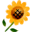 2. 甄選學校、科系請填全名；甄選方式與過程內容書寫不夠請續寫背面。         3. 可直接上輔導處網站https://sites.google.com/a/yphs.tw/yphsc/「甄選入學」區下載本表格，    以電子檔郵寄至yphs316@gmail.com信箱，感謝你！　　　　　              甄選學校甄選學校海軍軍官學校海軍軍官學校海軍軍官學校海軍軍官學校甄選學系甄選學系電機工程學系電機工程學系學生學測分數國英數社自總□大學個人申請□科技校院申請入學■軍事校院□大學個人申請□科技校院申請入學■軍事校院□大學個人申請□科技校院申請入學■軍事校院■正取□備取□未錄取■正取□備取□未錄取學測分數13127121256□大學個人申請□科技校院申請入學■軍事校院□大學個人申請□科技校院申請入學■軍事校院□大學個人申請□科技校院申請入學■軍事校院■正取□備取□未錄取■正取□備取□未錄取甄選方式與過程■學測佔(60%)國文*（1），英文*（1.5），數學*（1），社會*（   ），自然*（1.5）■面試佔(20%)一、形式：（教授：學生）人數=（5：1），方式：    問答，四位未來可能的教官或教授，另一位是視察教官，評分單要給中間的教授        二、題目：1.自介2.一段英文文章朗讀，約100到125字，字不會太難3.（不會問很深入）輕鬆回答即可，像是家住哪裡？學校在哪？喜歡什麼運動？體能如何？4.有沒有申請大學，如果上了要如何選擇，他還會問大學申請的科系，看你是不是因為海軍電機很低才填5.軍旅生涯要如何規劃（男生的話教官會問給我一個錄取你的理由）■審查資料佔( 20%)  或  □術科實作佔(     %)  或  □小論文佔(     %)□其他佔( 0    %)但是要過，請註明其他方式，如：面談與認識本系需先去國防部網站自行報名智力測驗，須超過100，沒過的話，一個月後才能再報，所以盡早報名，體檢也要自己上網報名。之後就是集體口試和做情緒調查問卷，口試和面試不一樣，教官會跟你聊3到5分鐘，像是申請哪幾所軍校、為什麼想從軍，正常回答就好，不用太擔心，加油■學測佔(60%)國文*（1），英文*（1.5），數學*（1），社會*（   ），自然*（1.5）■面試佔(20%)一、形式：（教授：學生）人數=（5：1），方式：    問答，四位未來可能的教官或教授，另一位是視察教官，評分單要給中間的教授        二、題目：1.自介2.一段英文文章朗讀，約100到125字，字不會太難3.（不會問很深入）輕鬆回答即可，像是家住哪裡？學校在哪？喜歡什麼運動？體能如何？4.有沒有申請大學，如果上了要如何選擇，他還會問大學申請的科系，看你是不是因為海軍電機很低才填5.軍旅生涯要如何規劃（男生的話教官會問給我一個錄取你的理由）■審查資料佔( 20%)  或  □術科實作佔(     %)  或  □小論文佔(     %)□其他佔( 0    %)但是要過，請註明其他方式，如：面談與認識本系需先去國防部網站自行報名智力測驗，須超過100，沒過的話，一個月後才能再報，所以盡早報名，體檢也要自己上網報名。之後就是集體口試和做情緒調查問卷，口試和面試不一樣，教官會跟你聊3到5分鐘，像是申請哪幾所軍校、為什麼想從軍，正常回答就好，不用太擔心，加油■學測佔(60%)國文*（1），英文*（1.5），數學*（1），社會*（   ），自然*（1.5）■面試佔(20%)一、形式：（教授：學生）人數=（5：1），方式：    問答，四位未來可能的教官或教授，另一位是視察教官，評分單要給中間的教授        二、題目：1.自介2.一段英文文章朗讀，約100到125字，字不會太難3.（不會問很深入）輕鬆回答即可，像是家住哪裡？學校在哪？喜歡什麼運動？體能如何？4.有沒有申請大學，如果上了要如何選擇，他還會問大學申請的科系，看你是不是因為海軍電機很低才填5.軍旅生涯要如何規劃（男生的話教官會問給我一個錄取你的理由）■審查資料佔( 20%)  或  □術科實作佔(     %)  或  □小論文佔(     %)□其他佔( 0    %)但是要過，請註明其他方式，如：面談與認識本系需先去國防部網站自行報名智力測驗，須超過100，沒過的話，一個月後才能再報，所以盡早報名，體檢也要自己上網報名。之後就是集體口試和做情緒調查問卷，口試和面試不一樣，教官會跟你聊3到5分鐘，像是申請哪幾所軍校、為什麼想從軍，正常回答就好，不用太擔心，加油■學測佔(60%)國文*（1），英文*（1.5），數學*（1），社會*（   ），自然*（1.5）■面試佔(20%)一、形式：（教授：學生）人數=（5：1），方式：    問答，四位未來可能的教官或教授，另一位是視察教官，評分單要給中間的教授        二、題目：1.自介2.一段英文文章朗讀，約100到125字，字不會太難3.（不會問很深入）輕鬆回答即可，像是家住哪裡？學校在哪？喜歡什麼運動？體能如何？4.有沒有申請大學，如果上了要如何選擇，他還會問大學申請的科系，看你是不是因為海軍電機很低才填5.軍旅生涯要如何規劃（男生的話教官會問給我一個錄取你的理由）■審查資料佔( 20%)  或  □術科實作佔(     %)  或  □小論文佔(     %)□其他佔( 0    %)但是要過，請註明其他方式，如：面談與認識本系需先去國防部網站自行報名智力測驗，須超過100，沒過的話，一個月後才能再報，所以盡早報名，體檢也要自己上網報名。之後就是集體口試和做情緒調查問卷，口試和面試不一樣，教官會跟你聊3到5分鐘，像是申請哪幾所軍校、為什麼想從軍，正常回答就好，不用太擔心，加油■學測佔(60%)國文*（1），英文*（1.5），數學*（1），社會*（   ），自然*（1.5）■面試佔(20%)一、形式：（教授：學生）人數=（5：1），方式：    問答，四位未來可能的教官或教授，另一位是視察教官，評分單要給中間的教授        二、題目：1.自介2.一段英文文章朗讀，約100到125字，字不會太難3.（不會問很深入）輕鬆回答即可，像是家住哪裡？學校在哪？喜歡什麼運動？體能如何？4.有沒有申請大學，如果上了要如何選擇，他還會問大學申請的科系，看你是不是因為海軍電機很低才填5.軍旅生涯要如何規劃（男生的話教官會問給我一個錄取你的理由）■審查資料佔( 20%)  或  □術科實作佔(     %)  或  □小論文佔(     %)□其他佔( 0    %)但是要過，請註明其他方式，如：面談與認識本系需先去國防部網站自行報名智力測驗，須超過100，沒過的話，一個月後才能再報，所以盡早報名，體檢也要自己上網報名。之後就是集體口試和做情緒調查問卷，口試和面試不一樣，教官會跟你聊3到5分鐘，像是申請哪幾所軍校、為什麼想從軍，正常回答就好，不用太擔心，加油■學測佔(60%)國文*（1），英文*（1.5），數學*（1），社會*（   ），自然*（1.5）■面試佔(20%)一、形式：（教授：學生）人數=（5：1），方式：    問答，四位未來可能的教官或教授，另一位是視察教官，評分單要給中間的教授        二、題目：1.自介2.一段英文文章朗讀，約100到125字，字不會太難3.（不會問很深入）輕鬆回答即可，像是家住哪裡？學校在哪？喜歡什麼運動？體能如何？4.有沒有申請大學，如果上了要如何選擇，他還會問大學申請的科系，看你是不是因為海軍電機很低才填5.軍旅生涯要如何規劃（男生的話教官會問給我一個錄取你的理由）■審查資料佔( 20%)  或  □術科實作佔(     %)  或  □小論文佔(     %)□其他佔( 0    %)但是要過，請註明其他方式，如：面談與認識本系需先去國防部網站自行報名智力測驗，須超過100，沒過的話，一個月後才能再報，所以盡早報名，體檢也要自己上網報名。之後就是集體口試和做情緒調查問卷，口試和面試不一樣，教官會跟你聊3到5分鐘，像是申請哪幾所軍校、為什麼想從軍，正常回答就好，不用太擔心，加油■學測佔(60%)國文*（1），英文*（1.5），數學*（1），社會*（   ），自然*（1.5）■面試佔(20%)一、形式：（教授：學生）人數=（5：1），方式：    問答，四位未來可能的教官或教授，另一位是視察教官，評分單要給中間的教授        二、題目：1.自介2.一段英文文章朗讀，約100到125字，字不會太難3.（不會問很深入）輕鬆回答即可，像是家住哪裡？學校在哪？喜歡什麼運動？體能如何？4.有沒有申請大學，如果上了要如何選擇，他還會問大學申請的科系，看你是不是因為海軍電機很低才填5.軍旅生涯要如何規劃（男生的話教官會問給我一個錄取你的理由）■審查資料佔( 20%)  或  □術科實作佔(     %)  或  □小論文佔(     %)□其他佔( 0    %)但是要過，請註明其他方式，如：面談與認識本系需先去國防部網站自行報名智力測驗，須超過100，沒過的話，一個月後才能再報，所以盡早報名，體檢也要自己上網報名。之後就是集體口試和做情緒調查問卷，口試和面試不一樣，教官會跟你聊3到5分鐘，像是申請哪幾所軍校、為什麼想從軍，正常回答就好，不用太擔心，加油■學測佔(60%)國文*（1），英文*（1.5），數學*（1），社會*（   ），自然*（1.5）■面試佔(20%)一、形式：（教授：學生）人數=（5：1），方式：    問答，四位未來可能的教官或教授，另一位是視察教官，評分單要給中間的教授        二、題目：1.自介2.一段英文文章朗讀，約100到125字，字不會太難3.（不會問很深入）輕鬆回答即可，像是家住哪裡？學校在哪？喜歡什麼運動？體能如何？4.有沒有申請大學，如果上了要如何選擇，他還會問大學申請的科系，看你是不是因為海軍電機很低才填5.軍旅生涯要如何規劃（男生的話教官會問給我一個錄取你的理由）■審查資料佔( 20%)  或  □術科實作佔(     %)  或  □小論文佔(     %)□其他佔( 0    %)但是要過，請註明其他方式，如：面談與認識本系需先去國防部網站自行報名智力測驗，須超過100，沒過的話，一個月後才能再報，所以盡早報名，體檢也要自己上網報名。之後就是集體口試和做情緒調查問卷，口試和面試不一樣，教官會跟你聊3到5分鐘，像是申請哪幾所軍校、為什麼想從軍，正常回答就好，不用太擔心，加油■學測佔(60%)國文*（1），英文*（1.5），數學*（1），社會*（   ），自然*（1.5）■面試佔(20%)一、形式：（教授：學生）人數=（5：1），方式：    問答，四位未來可能的教官或教授，另一位是視察教官，評分單要給中間的教授        二、題目：1.自介2.一段英文文章朗讀，約100到125字，字不會太難3.（不會問很深入）輕鬆回答即可，像是家住哪裡？學校在哪？喜歡什麼運動？體能如何？4.有沒有申請大學，如果上了要如何選擇，他還會問大學申請的科系，看你是不是因為海軍電機很低才填5.軍旅生涯要如何規劃（男生的話教官會問給我一個錄取你的理由）■審查資料佔( 20%)  或  □術科實作佔(     %)  或  □小論文佔(     %)□其他佔( 0    %)但是要過，請註明其他方式，如：面談與認識本系需先去國防部網站自行報名智力測驗，須超過100，沒過的話，一個月後才能再報，所以盡早報名，體檢也要自己上網報名。之後就是集體口試和做情緒調查問卷，口試和面試不一樣，教官會跟你聊3到5分鐘，像是申請哪幾所軍校、為什麼想從軍，正常回答就好，不用太擔心，加油■學測佔(60%)國文*（1），英文*（1.5），數學*（1），社會*（   ），自然*（1.5）■面試佔(20%)一、形式：（教授：學生）人數=（5：1），方式：    問答，四位未來可能的教官或教授，另一位是視察教官，評分單要給中間的教授        二、題目：1.自介2.一段英文文章朗讀，約100到125字，字不會太難3.（不會問很深入）輕鬆回答即可，像是家住哪裡？學校在哪？喜歡什麼運動？體能如何？4.有沒有申請大學，如果上了要如何選擇，他還會問大學申請的科系，看你是不是因為海軍電機很低才填5.軍旅生涯要如何規劃（男生的話教官會問給我一個錄取你的理由）■審查資料佔( 20%)  或  □術科實作佔(     %)  或  □小論文佔(     %)□其他佔( 0    %)但是要過，請註明其他方式，如：面談與認識本系需先去國防部網站自行報名智力測驗，須超過100，沒過的話，一個月後才能再報，所以盡早報名，體檢也要自己上網報名。之後就是集體口試和做情緒調查問卷，口試和面試不一樣，教官會跟你聊3到5分鐘，像是申請哪幾所軍校、為什麼想從軍，正常回答就好，不用太擔心，加油■學測佔(60%)國文*（1），英文*（1.5），數學*（1），社會*（   ），自然*（1.5）■面試佔(20%)一、形式：（教授：學生）人數=（5：1），方式：    問答，四位未來可能的教官或教授，另一位是視察教官，評分單要給中間的教授        二、題目：1.自介2.一段英文文章朗讀，約100到125字，字不會太難3.（不會問很深入）輕鬆回答即可，像是家住哪裡？學校在哪？喜歡什麼運動？體能如何？4.有沒有申請大學，如果上了要如何選擇，他還會問大學申請的科系，看你是不是因為海軍電機很低才填5.軍旅生涯要如何規劃（男生的話教官會問給我一個錄取你的理由）■審查資料佔( 20%)  或  □術科實作佔(     %)  或  □小論文佔(     %)□其他佔( 0    %)但是要過，請註明其他方式，如：面談與認識本系需先去國防部網站自行報名智力測驗，須超過100，沒過的話，一個月後才能再報，所以盡早報名，體檢也要自己上網報名。之後就是集體口試和做情緒調查問卷，口試和面試不一樣，教官會跟你聊3到5分鐘，像是申請哪幾所軍校、為什麼想從軍，正常回答就好，不用太擔心，加油心得與建議◎審查資料製作建議：◎整體準備方向與建議：要說教官好女生可以放心，原本女生要8取2，結果只有我一個女的去面試，面試就像聊天男生就只能保重了，7取4，教官會比較苛薄，海軍電機較低分，可以放心，但如果是OO科學，英文就要很好，會要英文自介及答題然後，教官很兇，希望你不要被嚇死◎審查資料製作建議：◎整體準備方向與建議：要說教官好女生可以放心，原本女生要8取2，結果只有我一個女的去面試，面試就像聊天男生就只能保重了，7取4，教官會比較苛薄，海軍電機較低分，可以放心，但如果是OO科學，英文就要很好，會要英文自介及答題然後，教官很兇，希望你不要被嚇死◎審查資料製作建議：◎整體準備方向與建議：要說教官好女生可以放心，原本女生要8取2，結果只有我一個女的去面試，面試就像聊天男生就只能保重了，7取4，教官會比較苛薄，海軍電機較低分，可以放心，但如果是OO科學，英文就要很好，會要英文自介及答題然後，教官很兇，希望你不要被嚇死◎審查資料製作建議：◎整體準備方向與建議：要說教官好女生可以放心，原本女生要8取2，結果只有我一個女的去面試，面試就像聊天男生就只能保重了，7取4，教官會比較苛薄，海軍電機較低分，可以放心，但如果是OO科學，英文就要很好，會要英文自介及答題然後，教官很兇，希望你不要被嚇死◎審查資料製作建議：◎整體準備方向與建議：要說教官好女生可以放心，原本女生要8取2，結果只有我一個女的去面試，面試就像聊天男生就只能保重了，7取4，教官會比較苛薄，海軍電機較低分，可以放心，但如果是OO科學，英文就要很好，會要英文自介及答題然後，教官很兇，希望你不要被嚇死◎審查資料製作建議：◎整體準備方向與建議：要說教官好女生可以放心，原本女生要8取2，結果只有我一個女的去面試，面試就像聊天男生就只能保重了，7取4，教官會比較苛薄，海軍電機較低分，可以放心，但如果是OO科學，英文就要很好，會要英文自介及答題然後，教官很兇，希望你不要被嚇死◎審查資料製作建議：◎整體準備方向與建議：要說教官好女生可以放心，原本女生要8取2，結果只有我一個女的去面試，面試就像聊天男生就只能保重了，7取4，教官會比較苛薄，海軍電機較低分，可以放心，但如果是OO科學，英文就要很好，會要英文自介及答題然後，教官很兇，希望你不要被嚇死◎審查資料製作建議：◎整體準備方向與建議：要說教官好女生可以放心，原本女生要8取2，結果只有我一個女的去面試，面試就像聊天男生就只能保重了，7取4，教官會比較苛薄，海軍電機較低分，可以放心，但如果是OO科學，英文就要很好，會要英文自介及答題然後，教官很兇，希望你不要被嚇死◎審查資料製作建議：◎整體準備方向與建議：要說教官好女生可以放心，原本女生要8取2，結果只有我一個女的去面試，面試就像聊天男生就只能保重了，7取4，教官會比較苛薄，海軍電機較低分，可以放心，但如果是OO科學，英文就要很好，會要英文自介及答題然後，教官很兇，希望你不要被嚇死◎審查資料製作建議：◎整體準備方向與建議：要說教官好女生可以放心，原本女生要8取2，結果只有我一個女的去面試，面試就像聊天男生就只能保重了，7取4，教官會比較苛薄，海軍電機較低分，可以放心，但如果是OO科學，英文就要很好，會要英文自介及答題然後，教官很兇，希望你不要被嚇死◎審查資料製作建議：◎整體準備方向與建議：要說教官好女生可以放心，原本女生要8取2，結果只有我一個女的去面試，面試就像聊天男生就只能保重了，7取4，教官會比較苛薄，海軍電機較低分，可以放心，但如果是OO科學，英文就要很好，會要英文自介及答題然後，教官很兇，希望你不要被嚇死E-mail手機